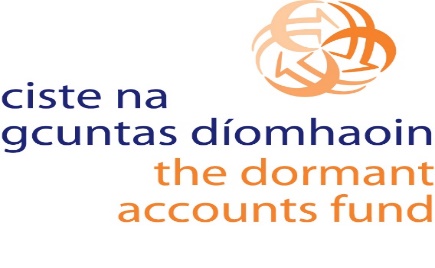 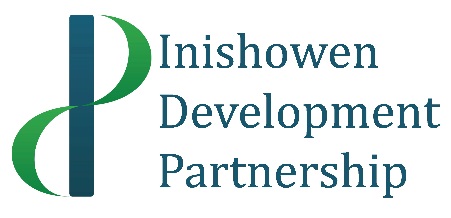 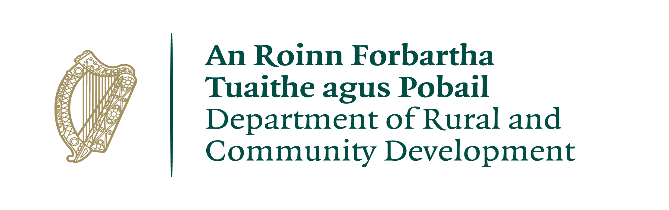 Small Capital Grant Scheme for Social Enterprises 2019Application FormThe Department of Rural and Community Development is inviting applications under the Small Capital Grants Scheme for Social Enterprises. The scheme, which is funded by the Dormant Accounts Fund, will provide grants of between €2,000 and €15,000 for equipment, repairs or refurbishments which will enable social enterprises to improve their service delivery. The scheme is being administered on the Department’s behalf by the network of Local Development Companies (LDCs) which are located throughout the country and in the Inishowen area this is Inishowen Development Partnership (IDP). Final decisions on funding will be made by the Department of Rural and Community Development.Only social enterprises, as defined in the National Social Enterprise Policy (see below), may apply under this scheme. All applicants will be checked and verified to ensure they meet the definition. Applicants who do not meet this definition will not be considered. National Social Enterprise Policy 2019Applications should be made directly to Inishowen Development Partnership.  Applications sent directly to the Department of Rural and Community Development will not be considered. The deadline for receipt of completed applications is 3pm on Monday, 11th November 2019.  By completing this Application Form, you consent to the data on the form, as required, being transferred to the Department of Rural and Community Development to enable a decision to be made on your application. Applicant Details Organisation DetailsDetails of Proposed ExpenditureDeclarationA Social Enterprise is an enterprise whose objective is to achieve a social, societal or environmental impact, rather than maximising profit for its owners or shareholders.It pursues its objectives by trading on an ongoing basis through the provision of goods and/or services, and by reinvesting surpluses into achieving social objectives.  It is governed in a fully accountable and transparent manner and is independent of the public sector.  If dissolved, it should transfer its assets to another organisation with a similar mission.   (National Social Enterprise Policy for Ireland Definition, 2019) I confirm that the organisation which I represent-I declare that the information provided by me on this application form is truthful and complete.Signed: _________________________________		Date:_________________________Print Name: ______________________________Position in Organisation:  __________________________________  For Official Use only:I verify that the application has been completed fully and that the applicant organisation meets the definition of a Social Enterprise under the National Social Enterprise Policy for Ireland 2019-2022.Signed:	_____________________________________________LDC:	Inishowen Development PartnershipDate:	________________________A Social Enterprise is an enterprise whose objective is to achieve a social, societal or environmental impact, rather than maximising profit for its owners or shareholders. It pursues its objectives by trading on an ongoing basis through the provision of goods and/or services, and by reinvesting surpluses into achieving social objectives.  It is governed in a fully accountable and transparent manner and is independent of the public sector.  If dissolved, it should transfer its assets to another organisation with a similar mission.  Name of Social Enterprise: Contact Person (and Function):Contact Correspondence Address:Contact Email Address:Contact Correspondence Telephone No.:Please provide a short description of your organisation (including number of staff) and its current activities below:Annual Turnover of organisation:Tax Clearance Cert Number:Has this social enterprise previously received capital funding from DRCD, or any other sources?  Yes/No:If YES to above, provide details of funding programme, date and amount of funding previously received:Programme:If YES to above, provide details of funding programme, date and amount of funding previously received:Amount received: If YES to above, provide details of funding programme, date and amount of funding previously received:Date: Summary of proposed equipment/repairs/refursbishment to be funded:Outline of need for equipment/repairs/refurbishment, and the difference it will make to the delivery of services to your organisation’s client group/or to the achievement of its social, environmental or economic objectives:Total cost of equipment/repairs/refurbishment:€Amount being sought under this  application:€Amount of co-funding and its source, for any balance of expenditure:€Has an application for funding for this project ever been sought or approved from other sources? YES/NOIf YES to above, please specify from what source it was requested and if funding was provided.Eircode or GPS Co-ordinates of location of equipment/repairs/refurbishment:Is an enterprise whose objective is to achieve a social, societal or environmental impact, rather than maximising profit for its owners or shareholders.Please tick here to confirm _________Pursues its objectives by trading on an ongoing basis through the provision of goods and/or services. Please tick here to confirm _________Reinvests any surpluses into achieving social objectivesPlease tick here to confirm _________Is governed in a fully accountable and transparent manner and is independent of the public sector.  Please tick here to confirm _________If dissolved, it will transfer its assets to another organisation with a similar mission.  Please tick here to confirm _________